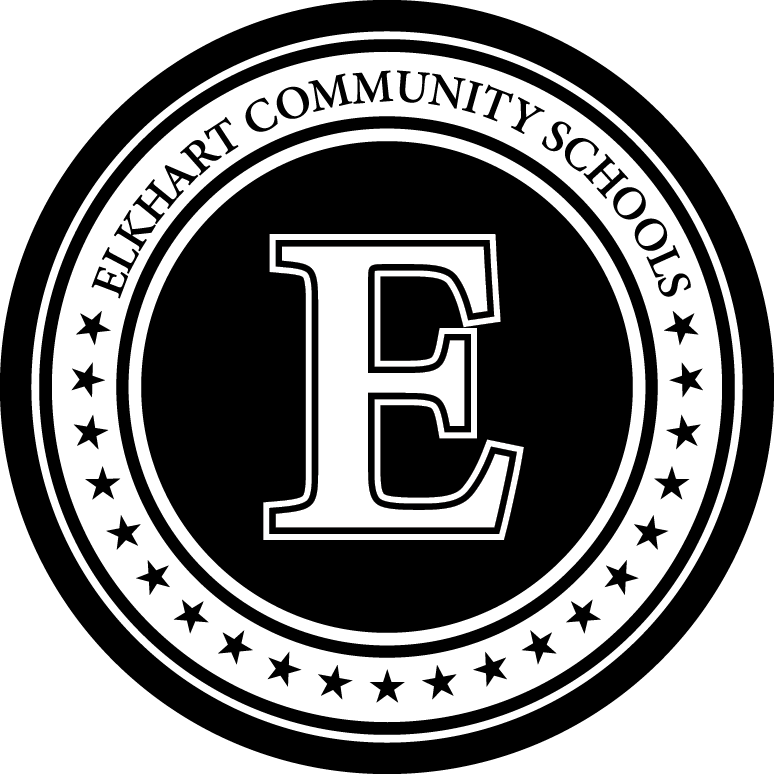 Orthopedic Impairment (OI) Multidisciplinary Evaluation Team Members and ResponsibilitiesSchool psychologist Cognitive ability and functioning (not required may be norm referenced or criterion referenced). Academic achievement. Functional skills or adaptive behavior across various environments from multiple sources. Review of the social and development history (provided by school social worker). Review of other data sources (mental health reports, functional behavioral assessment (FBA)/positive behavior intervention plan (PBIP) data, ISTEP+, Acuity and M-Class, classroom benchmark assessments, parent information, and sensory-motor reports provided by occupational therapist (OT), speech and language evaluation). Review of relevant medical information. Special education teacher appropriately licensed in orthopedic impairment (OI) Systematic observation of the student in school environments. Review of relevant medical information. Special education teacher from the student’s school appropriately licensed in special education Classroom observation to document academic progress and behaviors in areas of difficulty (collects behavior data, performs curriculum based measures (CBMs) assessments or other informal assessments). Academic achievement (formal or informal if requested by school psychologist). Occupational therapist (OT) Assessment of motor skills and sensory responses. General education teacher (recommended but not required, report will be the teacher/counselor information form and pre-referral GEI information on interventions). Collaborates with school psychologist, special education teacher in providing information for assessments, review of records, and student data on academic, social and behavioral performance in the general education setting. The school psychologist will direct other qualified evaluators to participate when considering other possible areas of eligibility or multiple areas of eligibility: Emotional disability teacher (if considering ED eligibility) Behavior consultant (for all students who have behavior impeding learning) Speech and language pathologist (if considering LSI) Mild cognitive disability (MICD) or moderate cognitive disability (MOCD) teacher (if considering cognitive disability) Occupational therapist (OT) (for sensory-motor, or technology needs) All members of the orthopedic impairment (OI) multidisciplinary team will produce a written summary of their evaluation and send to the school psychologist within the timeline provided. All members of the multidisciplinary team should be notified of the date of the M-team meeting at the time they are notified of the evaluation.